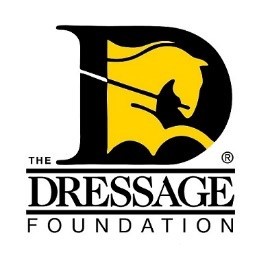  Karen Skvarla Fund For Emerging Professionals Grant Application You can use this form to gather and save your answers, but the online application found on our website must be completed and received by TDF’s office on or before February 15th for your application to be considered.  Please contact us at (402) 434-8585 or info@dressagefoundation.org if you have questions.   Contact Information: Name:Address:City, State, Zip: Phone:  Email:  Current Age: Are you a U.S. Citizen or Permanent Resident?  Yes/No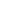 Please list equestrian organizations in which you are a member (local, national, international)Proposed Training Plan or Event (in one sentence)Proposed Training DatesGeneral Information:Provide a brief summary of your dressage experiences, including training, instruction, competition record, levels at which you are riding, scores, certifications, national rankings, and awards. (Max 500 words)What are your overall dressage goals? (Max 250 words)
Proposed Training/Educational Event: How do you plan to use the grant?  Include dates, locations, instructors and their credentials, etc. Training funded by this grant can start no sooner than two months after the application deadline date. (Max 250 words)With this training plan, what do you specifically hope to achieve? (Max 100 words)
Community Involvement:In what ways have you been involved in your local dressage community? Examples include hosting open clinics, donating time/resources, volunteer work, etc. (Max 100 words)Specific Grant Fund Questions:Are you currently a dressage instructor/trainer? If yes, is this at your own barn? If no, are you employed by an equestrian center? Name the equestrian center if employed by them. How long have you been a dressage professional? How many students do you have? What is the range of ages and skill levels of your students and/or horses you train?How much time do you devote to teaching and/or training? Financial Information:Provide a detailed budget of how you plan to use the $1,500 grant.  What current and past financial assistance/sponsorship have you received, including grants or awards from The Dressage Foundation?How is this grant going to help you achieve your goals? (Max 100 words)Letters of Recommendation: Attach two letters of recommendation. At least one must be from an individual within the dressage/equestrian industry who can reflect on you as a horseperson, such as an instructor/trainer, judge, GMO leader, or barn owner.Signature Page:Please upload your signed Signature Page. Important notesYou will be notified that the application has been received within two business days. If you do not receive email confirmation (please check your spam folder!) that your application has been received, call our office at (402) 434-8585.  Additionally, if you have any questions regarding the application, feel free to contact us. After the grant selection committee has made its final decision, all applicants will be notified. Thank you!APPLICATIONS MUST BE COMPLETED THROUGH THE ONLINE FORM ON OR BEFORE FEBRUARY 15TH IN ORDER TO BE CONSIDERED.   